СОВЕТ  ДЕПУТАТОВ ДОБРИНСКОГО МУНИЦИПАЛЬНОГО РАЙОНАЛипецкой области12-я сессия VI-го созываРЕШЕНИЕ22.08.2016г.                                  п.Добринка	                                   № 85-рсО результатах публичных слушаний по проекту«О внесении изменений в Устав Добринского муниципального района Липецкой области Российской Федерации»Рассмотрев, принятые за основу на публичных слушаниях рекомендации по проекту «О внесении изменений в Устав Добринского муниципального района Липецкой области Российской Федерации», руководствуясь Федеральным законом «Об общих принципах организации местного самоуправления в Российской Федерации» от 06.10.2003г. №131-ФЗ, Положением «О Порядке организации и проведения публичных слушаний на территории Добринского муниципального района», Уставом Добринского муниципального района, учитывая решение постоянной комиссии по правовым вопросам, местному самоуправлению и работе с депутатами, Совет депутатов Добринского муниципального районаРЕШИЛ:1.Принять к сведению  Рекомендации публичных слушаний по проекту «О внесении изменений в Устав Добринского муниципального района Липецкой области Российской Федерации» (прилагается).2.Направить Рекомендации публичных слушаний по проекту «О внесении изменений в Устав  Добринского муниципального района Липецкой области Российской Федерации» главе Добринского муниципального района для рассмотрения и принятия мер по их реализации.3.Настоящее решение вступает в силу со дня его принятия.Председатель Совета депутатовДобринского муниципального района 				М.Б.ДенисовРЕКОМЕНДАЦИИучастников публичных слушаний по проекту «О внесении изменений в Устав Добринского муниципального района Липецкой области Российской Федерации»        18.07.2016г.Публичные слушания по проекту «О внесении  изменений в Устав Добринского муниципального района Липецкой области Российской Федерации» проведены в соответствии с Федеральным законом от 6 октября 2003 года № 131-ФЗ «Об общих принципах организации местного самоуправления в Российской Федерации», Положением «О порядке организации и проведения публичных слушаний на территории Добринского муниципального района».В публичных слушаниях приняли участие депутат Липецкого областного Совета депутатов, депутаты районного Совета депутатов, глава администрации Добринского муниципального района, заместители главы администрации муниципального района, начальники комитетов и отделов администрации муниципального района, прокурор Добринского района, представители общественных организаций района, средств массовой информации.Заслушав доклад  по проекту  «О внесении изменений в Устав Добринского муниципального района Липецкой области Российской Федерации», участники публичных слушаний 	РЕКОМЕНДУЮТ:1.Совету депутатов Добринского муниципального района принять изменения в Устав Добринского муниципального района Липецкой области Российской Федерации  в установленном порядке.2. Рекомендации публичных слушаний опубликовать в районной газете «Добринские вести».Председательствующий,Председатель Совета депутатовДобринского муниципального района                                   М.Б.Денисов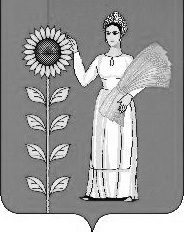 